      No. 032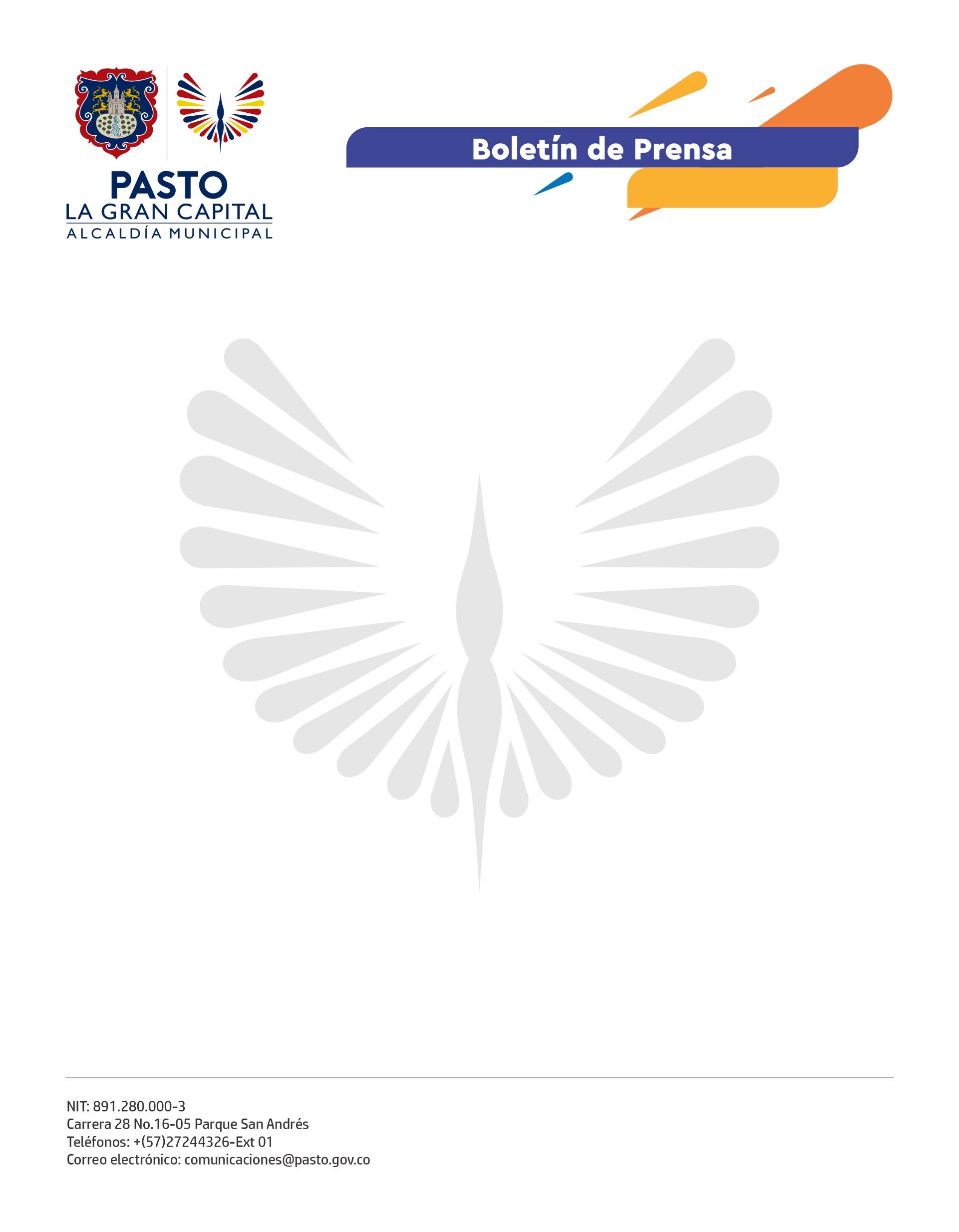 19 de enero de 2022SECRETARÍA DE BIENESTAR SOCIAL ABRE INSCRIPCIONES DEL PROGRAMA COLOMBIA MAYOR 2022La Alcaldía de Pasto, a través de la Secretaría de Bienestar Social, informa a la comunidad en general que, a partir del 20 de enero de 2022, se abren las inscripciones del año al Programa Colombia Mayor (subsidio económico) de manera presencial. Lo anterior, en cumplimiento a las instrucciones del Departamento de Prosperidad Social (DPS); de esta manera, se recuerda que para ser potencial beneficiario de este subsidio económico se necesita cumplir con los siguientes requisitos:Ser colombiano.Haber residido durante los últimos diez (10) años en el territorio nacional.Tener mínimo tres (3) años menos de la edad que se requiere para pensionarse por vejez (54 años para mujeres y 59 para hombres).Carecer de rentas o ingresos suficientes para subsistir.Estar clasificado dentro del Sisbén en los siguientes grupos y subgrupos: A1, A2, A3, A4, A5 o B1, B2, B3, B4, B5, B6 y C1 del Municipio de Pasto.Si presentan alguna condición especial, se debe tener en cuenta lo siguiente:Listado censal expedido por la Secretaría de Salud, en caso de pertenecer a población especial que NO tenga ficha Sisbén (indígena o habitante de calle).Certificado del gobernador del resguardo o cabildo, en caso de pertenecer a población indígena.Certificado de discapacidad, en caso de que el aspirante presente alguna discapacidad. Para acceder a este soporte, debe informar a la Secretaría de Bienestar Social, que lo orientará de forma particular. Call center de información: 7244326 Ext. 1808 – 1805 - 1806